VSTUPNÍ ČÁSTNázev moduluČlověk v demokratické společnosti (H)Kód moduluSP-m-3/AG86Typ vzděláváníVšeobecné vzděláváníTyp moduluvšeobecně vzdělávacíVyužitelnost vzdělávacího moduluKategorie dosaženého vzděláníH (EQF úroveň 3)Vzdělávací oblastiSP - Člověk a společnostKomplexní úlohaObory vzdělání - poznámkyDélka modulu (počet hodin)16Poznámka k délce moduluPlatnost modulu od30. 04. 2020Platnost modulu doVstupní předpokladyBez prerekvizit.Modul je univerzálně použitelný pro širokou cílovou skupinu. Vstupním požadavkem jsou způsobilosti získané absolvováním ZŠ.JÁDRO MODULUCharakteristika moduluObecný cílModul si klade za cíl, aby žák znal základní lidská práva a svobody a demokratické principy státu a aby se jako občan demokratického státu dovedl zapojovat do občanské společnosti a zodpovědně uplatňovat své volební právo.  Obsahová charakteristikaModul se zaměřuje na fungování demokratické společnosti a místo jednotlivce v ní. Zahrnuje tato témata: základní lidská práva a svobody (popsané v Ústavě České republiky a Listině základních práv a svobod), demokratické principy a hodnoty, občanská společnost a demokratické volby. Žák si jeho prostřednictvím osvojuje praktické aspekty témat lidských práv a svobod a demokratické a občanské společnosti, které se ho jako občana týkají. Modul žáky také připravuje na jejich roli voliče tím, že u nich rozvíjí kritické myšlení a schopnost utvořit si vlastní názor na kandidáty ve volbách.   Cílová skupinaModul je určen žákům kategorie vzdělání H (s výučním listem) napříč všemi obory vzdělání.Návaznosti moduluModul má vztah k následujícím (povinným) modulům: Soužití v lidském společenství (člověk a společnost), Právní záležitosti (člověk a společnost), Svět v souvislostech (člověk a společnost). Moduly lze řadit v libovolném pořadí.Očekávané výsledky učenía) Žák vztahuje jemu blízké životní situace k základním lidským právům a svobodám (garantovaným Ústavou České republiky a Listinou základních práv a svobod).b) Žák zhodnotí roli jednotlivce na rozvíjení demokratické společnosti a svá tvrzení ilustruje příklady z praxe.c) Žák kriticky zhodnotí jednotlivce/strany/hnutí kandidující ve volbách a své zhodnocení podepře argumentací.Obsah vzdělávání (rozpis učiva)základní lidská práva a svobody
	základní lidská práva a svobody v Ústavě České republiky a Listině základních práv a svobodporušování lidských práv a svobod a obrana proti němu v konkrétních životních situacíchdemokracie
	charakteristika demokracie, její principy, hodnoty a projevyobčan a občanská společnostdemokracie a totalita, život v demokratickém a totalitním systémuvolby
	praktické aspekty voleb – průběh voleb, příprava a rozhodování voličepolitické strany/hnutí ve volbách – politické spektrum, politický extremismus, ideologie, programy politických stran/hnutíaktuální mediálně diskutované kauzy politických stranUčební činnosti žáků a strategie výukyAčkoliv je téma postaveno na teoretickém základě, důraz je vhodné klást především na činnostní strategie, prožitek žáka, obhajování názoru, diskuzi.  Pro dosažení výsledků učení jsou doporučeny následující činnosti (pozn. není nutné využít všechny):brainstorming (např. základní lidská práva a svobody, principy demokracie, možnosti zapojení člověka do občanských aktivit)formulování názoru a diskuze ve třídě (např. základní lidská práva a svobody, manipulativní prezentace politických stran/hnutí, politický extremismus)konfrontace s příběhy (video, obrazy, texty), ve kterých dochází k naplňování/porušování základních lidských práv a svobod, s následnou reflexípráce se situacemi ze života nebo z médií, ve kterých mohou být porušována základní lidská práva a svobody žáků v jejich osobním či profesním životěpráce se zjednodušeným textem Ústavy České republiky a Listiny základních práv a svobodbeseda s pamětníkem (život v totalitní společnosti)občanský projekt na řešení lokálního problému (týmová práce se závěrečnou prezentací výsledku)účast ve volbách nanečisto (organizuje Člověk v tísni) a následný společný rozbor výsledkůanalýza předvolebních aktivit či volebních programů politických stran/hnutí (možné jako práce ve skupině s prezentací výsledku)besedy s představiteli politického či veřejného života, reflexe jejich práce v našem každodenním životěvýklad učitele (v omezené míře)Zařazení do učebního plánu, ročníkVÝSTUPNÍ ČÁSTZpůsob ověřování dosažených výsledkůVzdělávací modul má především vybavit žáka vědomostmi o demokratických a lidskoprávních principech demokratického státu a motivovat ho k odpovědnému občanskému zapojení, a to zejména prostřednictvím voleb. Zároveň by si měl uvědomit, že jeho odpovědné občanské zapojení může ovlivnit každodenní život všech občanů společnosti.Hlavním předpokladem pro splnění modulu proto je, že žák projde osobní zkušeností s tématem a s řešením praktických úkolů. Následně je hodnocen na základě stanovených kritérií.Výsledky učení je vhodné ověřovat zejména v průběhu modulu (průběžné hodnocení zapojení žáka, formativní hodnocení), ale také na konci, kdy je možné vyhodnotit úroveň získaných znalostí a dovedností žáka, jeho zapojení do pracovních aktivit a výsledky praktických činností.  Tipy:V případě týmové práce je nutné předem určit podíl každého člena týmu na plánovaném výsledku.Při hodnocení praktických činností se nabízí také možnost vrstevnického hodnocení.Při diskuzi je možné žáka hodnotit na základě jeho vyjadřování a argumentace, nikoliv za jeho osobní názory.Kritéria hodnoceníModul žák splní, pokud jeho práce v průběhu modulu naplňuje následující body:a) žák vztahuje jemu blízké životní situace k základním lidským právům a svobodám (garantovaným Ústavou České republiky a Listinou základních práv a svobod)žák na příkladu jemu blízkých životních situací uvede, v čem v konkrétním případě spočívají základní lidská práva a svobody (garantované Ústavou České republiky a Listinou základních práv a svobod)žák na ukázkách životních situací a mediálních kauz rozpozná porušování základních lidských práv a svobodžák se orientuje v lidskoprávních dokumentech (Ústavě České republiky a Listině základních práv a svobod)b) žák zhodnotí roli jednotlivce na rozvíjení demokratické společnosti a svá tvrzení ilustruje příklady z praxežák charakterizuje principy a hodnoty, na kterých je postavena demokratická společnostžák porovná fungování demokratické a totalitní společnostižák navrhuje způsoby, kterými může jako jednotlivec přispět k řešení problémů a ovlivňovat dění v demokratickém státěc) žák kriticky zhodnotí jednotlivce/strany/hnutí kandidující ve volbách a své zhodnocení podepře argumentacížák vysvětlí podstatu a průběh různých volebžák charakterizuje program volební kandidátky konkrétních reálných stran, včetně zařazení strany do politického spektražák obhajuje své preference strany/kandidáta ve volbáchžák identifikuje manipulativní praktiky stran a ověřuje si informacežák vysvětlí, v čem jsou nebezpečné projevy politického extremismuDoporučená literaturaAktivita Co to jsou politická práva?: http://www.vychovakobcanstvi.cz/co-to-jsou-politicka-pravaAktivita Krok ke změně obcí s otevřenýma očima (str. 16–27): http://www.otevrenaspolecnost.cz/aktuality/6740-klic-k-rozhodovaniAktivita Práva, svobody a povinnosti (103–130): http://www.obcanskevzdelavani.cz/uploads/4a1fb98fe2ff234c9c17d449543d456a52af41bb_uploaded_cov2012-zivot_v_demokracii.pdfAktivita Proč bránit demokracii, když je?: http://www.vychovakobcanstvi.cz/proc-branit-demokracii-kdyz-je?Aktivita Shin – pravdivý příběh ze Severní Koreje: http://www.vychovakobcanstvi.cz/shin-pravdivy-pribeh-ze-severni-koreje-0?Aktivita Spor o školní časopis Křik tercie (str. 112–114): http://www.streetlaw.eu/soubory/dokumenty/street-law-aneb-jak-ucit-pravo-na-strednich-skolach.pdfAktivita Stát se členem politické strany?: http://www.vychovakobcanstvi.cz/stat-se-clenem-politicke-stranyAktivita Třídní ústava (str. 115–117): http://www.streetlaw.eu/soubory/dokumenty/street-law-aneb-jak-ucit-pravo-na-strednich-skolach.pdfAktivita Úvod do lidských práv: http://streetlaw.livepreview.cz/uvod-do-lidskych-prav.htmlAktivita Veřejná politika: http://www.vychovakobcanstvi.cz/verejna-politika-0Aktivita Volby a voliči: https://clanky.rvp.cz/clanek/s/Z/1865/VOLBY-A-VOLICI.html/PoznámkyV úspěšnosti průběhu modulu hraje zásadní roli učitel a jeho vedení a podpora, které poskytuje žákům při provádění učebních činností.Obsahové upřesněníVV - Všeobecné vzděláváníMateriál vznikl v rámci projektu Modernizace odborného vzdělávání (MOV), který byl spolufinancován z Evropských strukturálních a investičních fondů a jehož realizaci zajišťoval Národní pedagogický institut České republiky. Autorem materiálu a všech jeho částí, není-li uvedeno jinak, je Lenka Tománková. Creative Commons CC BY SA 4.0 – Uveďte původ – Zachovejte licenci 4.0 Mezinárodní.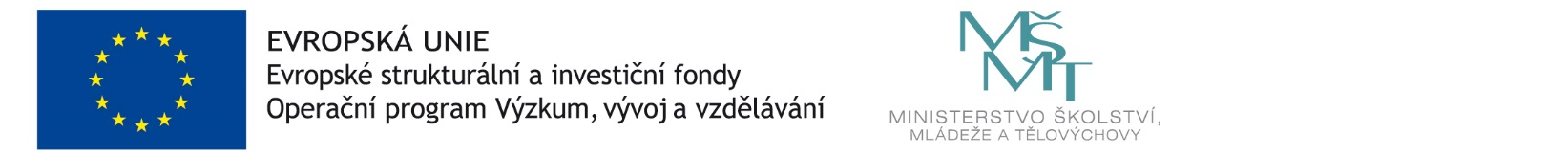 